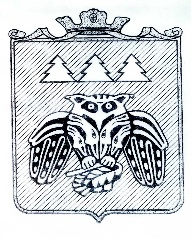 ПОСТАНОВЛЕНИЕ	администрации муниципального образования	муниципального района «Сыктывдинский». «Сыктывдiн» муниципальнöй районын                                    муниципальнöй юкöнса администрациялöн                 ШУÖМот  5 июля 2019 года                                                                                                № 7/713Об утверждении проекта межевания территорииРуководствуясь ст. 41, 43, 45, 46 Градостроительного кодекса Российской Федерации, пп. 5  п. 3 ст. 11.3, ст. 39.2 Земельного кодекса Российской Федерации, ст.14 Федерального закона от 6 октября 2003 года №131-ФЗ «Об общих принципах организации местного самоуправления в Российской федерации», на основании обращения общества с ограниченной ответственностью «Кадастровый центр «Интеграция», администрация муниципального образования муниципального района «Сыктывдинский»ПОСТАНОВЛЯЕТ:Утвердить проект межевания территории для размещения объекта «Газопровод отвод к ГРС-1 г. Сыктывкар (ВЛ-0,04 кВ)» на территории Сыктывдинского района, ГУ «Чернамское лесничество», Часовское участковое лесничество, квартал 199, согласно приложению.2. Контроль за исполнением настоящего постановления оставляю за собой.3. Настоящее постановление вступает в силу со дня его подписания.Руководитель администрациимуниципального района 		                                                                     Л. Ю. Доронина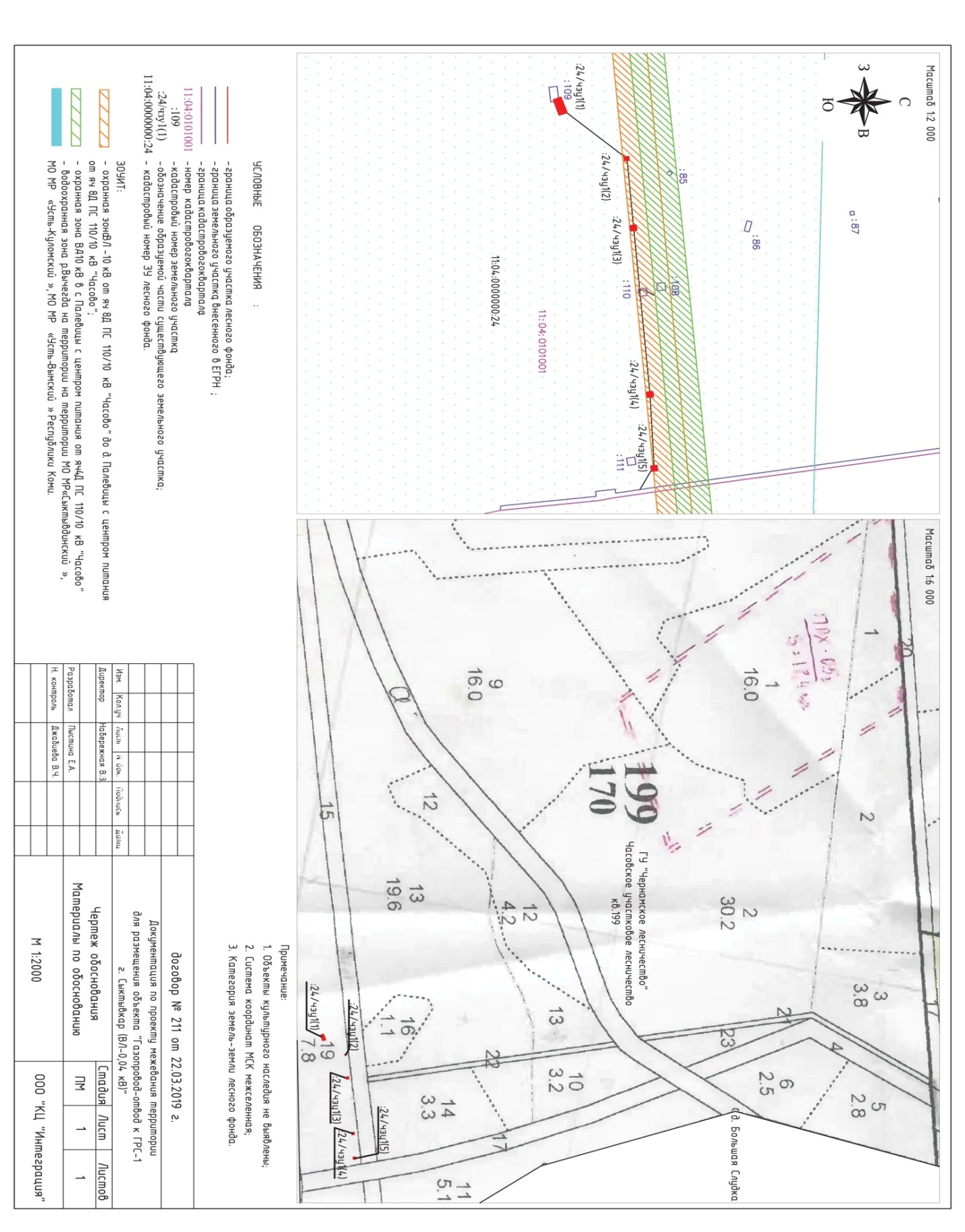 Приложение к Постановлению администрацииМО МР «Сыктывдинский»От 5 июля 2019 г. №7/713